§2602.  Report of disposition1.  Report; finality of judgment or award.  The insurer shall make a report of disposition to the board or department that regulates the insured as provided in subsection 2 if any claim subject to section 2601 results in:A.  A final judgment or award to the claimant in any amount;  [PL 1977, c. 492, §3 (NEW).]B.  A settlement involving payment in any amount of money or services; or  [PL 1977, c. 492, §3 (NEW).]C.  A final disposition not involving any payment of money or services.  [PL 1991, c. 534, §4 (AMD).]For purposes of this subsection, a judgment or award is final when it can not be appealed, and a disposition is final when it results from judgment, dismissal, withdrawal or abandonment.[PL 1997, c. 126, §2 (AMD).]2.   Information included: The report of disposition required pursuant to subsection 1 shall include:A.  The name, address and specialty coverage of the insured;  [PL 1977, c. 492, §3 (NEW).]B.  The insured's policy number;  [PL 1977, c. 492, §3 (NEW).]C.  The date and place of the occurrence which created the claim;  [PL 1977, c. 492, §3 (NEW).]D.  The date of suit, if filed or arbitration if demanded;  [PL 1977, c. 492, §3 (NEW).]E.  The date and amount of judgment, award or settlement, if any;  [PL 1977, c. 492, §3 (NEW).]F.  The allocated claim expense, if any;  [PL 1977, c. 492, §3 (NEW).]G.  The date and reason for final disposition, if no judgment, award or settlement;  [PL 1977, c. 492, §3 (NEW).]H.  A summary of the occurrence which created the claim; and  [PL 1977, c. 492, §3 (NEW).]I.  Such other information as may be required pursuant to section 2603.  [PL 1977, c. 492, §3 (NEW).][PL 1977, c. 492, §3 (NEW).]3.  Fine.  The failure of any insurer providing professional liability insurance in this State to a person licensed by the Board of Licensure in Medicine or the Board of Osteopathic Licensure or any health care provider to report as required is a civil violation for which a fine of not more than $1,000 may be adjudged.[PL 1993, c. 600, Pt. B, §§21, 22 (AMD).]SECTION HISTORYPL 1977, c. 492, §3 (NEW). PL 1979, c. 541, §A161 (AMD). PL 1985, c. 804, §§9,22 (AMD). PL 1991, c. 534, §4 (AMD). PL 1993, c. 600, §§B21,22 (AMD). PL 1997, c. 126, §2 (AMD). The State of Maine claims a copyright in its codified statutes. If you intend to republish this material, we require that you include the following disclaimer in your publication:All copyrights and other rights to statutory text are reserved by the State of Maine. The text included in this publication reflects changes made through the First Regular and First Special Session of the 131st Maine Legislature and is current through November 1. 2023
                    . The text is subject to change without notice. It is a version that has not been officially certified by the Secretary of State. Refer to the Maine Revised Statutes Annotated and supplements for certified text.
                The Office of the Revisor of Statutes also requests that you send us one copy of any statutory publication you may produce. Our goal is not to restrict publishing activity, but to keep track of who is publishing what, to identify any needless duplication and to preserve the State's copyright rights.PLEASE NOTE: The Revisor's Office cannot perform research for or provide legal advice or interpretation of Maine law to the public. If you need legal assistance, please contact a qualified attorney.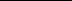 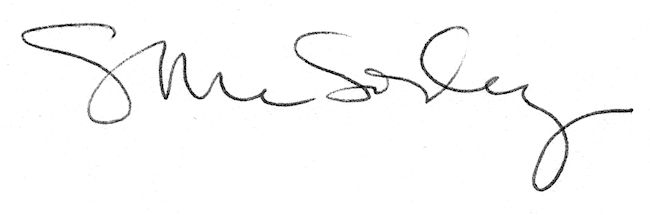 